CCity of Perth Act 2016Portfolio:Minister for Local GovernmentAgency:Department of Local Government, Sport and Cultural IndustriesCity of Perth Act 20162016/0023 Mar 2016Pt. 1: 3 Mar 2016 (see s. 2(a));Act other than Pt. 1: 4 Mar 2016 (see s. 2(b))Local Government Amendment Act 2023 Pt. 3 Div. 12023/01118 May 20231 Jul 2023 (see s. 2(d) and SL 2023/92 cl. 2(a))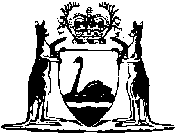 